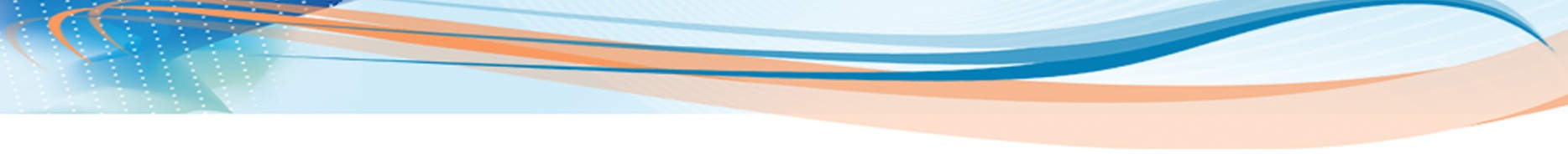 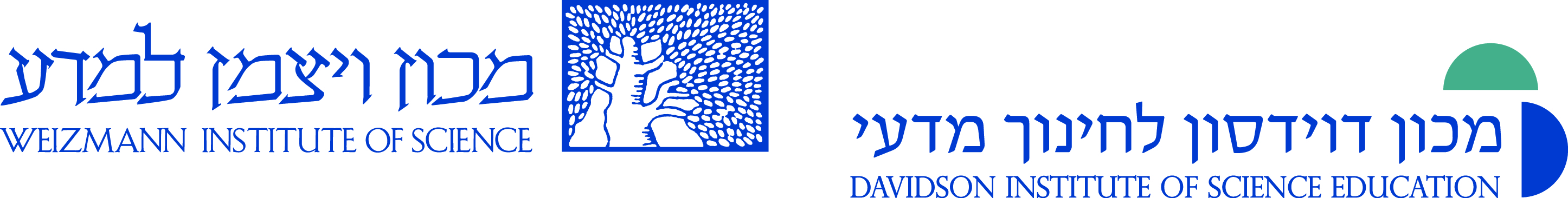 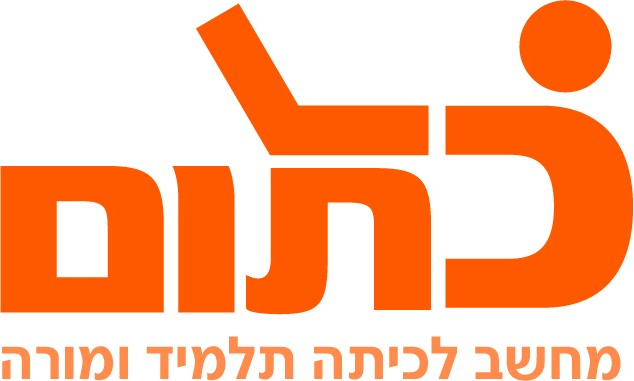 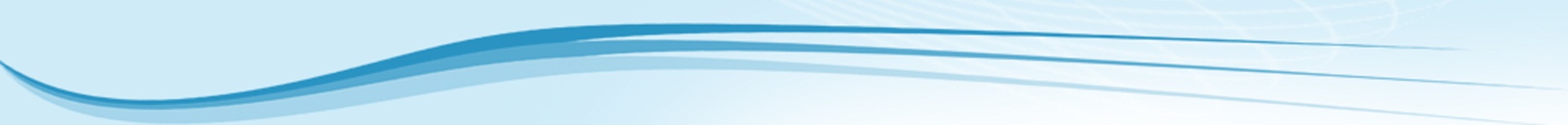 מטרת משימה זו לענות על השאלה מדוע זכה דוד המלך בתואר "דוד מלך ישראל"תואר שלא זכו בו מלכי ישראל האחרים, ומדוע נחשב דוד לאחת דמויות המשפיעות ביותר על התרבות המערבית לאורך ההיסטוריה.נראה שהתשובה לשאלה זו  מורכבת מדעות ,רעיונות ונימוקים רבים. במהלך המשימה ננסה  להעלות לפחות חלק מהתשובות האפשריות לשאלה זו. מהלך העבודה: התארגנו לעבודה בקבוצות  בנות 4-5 תלמידים, בחרו את נקודת המבט שלכם על הנושא מתוך הרשימה הבאה: 1. נתונים אישיים: מראה חיצוני, רקע משפחתי, תכונות אופי.2. דרך הגעתו לשלטון: אירועים מרכזיים בדרכו.3. מעשיו  הציבוריים בימי שלטונו.4. יחסו לחוקי התורה ולממסד הדתי.5. דוד כמקור השראה  באומנות ובתרבות  (אומנות פלאסטית, ספרות וכו').6. הדהוד דמותו של דוד במקרא  (מעבר לתקופתו).7. דוד המלך והחזון הציוני.היכנסו למסמך המשותף  של כיתתכם ורשמו בטבלה את הנושא שבחרתם ואת שמות חברי הקבוצה. חיפוש וקריאת מידע לפניכם מקורות מידע ראשוניים לחקר הנושאים. הוסיפו לכל נושא 2-3 מקורות מידע הקשורים לדעתכם לנושא שבחרתם. חפשו לפחות שתי תמונות מתאימות. נסחו את תשובתכם לשאלה: מדוע זכה דוד המלך בתואר "מלך ישראל", הביאו נימוקים והוכחות שהם תוצאת החקירה שלכם בנושא. התמקדו בנקודת המבט שבחרתם. כתבו ע"פ המפרט הבא: 
נסחו כותרת משמעותית ומעניינת  הקשורה לנקודת המבט שלכם כתבו במספר משפטים  את המעשים /האירועים /התיאור של ההשפעה של דוד על הנושא שלכם. כתבו בצורה טיעונית ובאופן שישכנע את הקורא שאכן מגיע לדוד התואר שזכה בו. כתבו משפטי סיכום המחזקים ומשכנעים את דעתכם. פרסמו את דעתכם במסמך המשותף.  (ראו קישורים למסמכים הכיתתיים)קראו את תשובותיהן של הקבוצות האחרות, וכתבו בתגובה האם התשובה שכנעה אתכם, אלו נימוקים שכנעו אתכם ביותר. מקורות המידע: שמ"ב פרקים א,ב,ג,ה,ו.שמ"א פרקים טז,יז,יח .עיינו במאמר "ההתחלה החסרה"  מאת יאיר זקוביץ בתוך ספרו דוד-מרועה למשיח.  התייחסו  לעמ' 31 – 32
כניסה לספר עם שם משתמש וסיסמה. שקיעת שמשו של שאול וזריחת שמשו של דוד  מחבר: פרופ' יאיר זקוביץ הערך "דוד המלך" בלקסיקון תרבות ישראל "דוד המלך" מאת יהודה קיל Biblical art  לפרקים הקשורים לנושא דוגמאות של תוצרי המסמכים משותפים: מסמך שיתופי – ט 1 מסמך שיתופי – ט 3מסמך שיתופי – ט 4מסמך שיתופי – ט 5 מסמך שיתופי – ט 6 מסמך שיתופי – ט 7 שם ביה"ס, רשות:חט"ב רימון, רעננהשם המורה:גלית דגןשם המדריכה: זהבה אפלשם הפעילות:דוד המלך